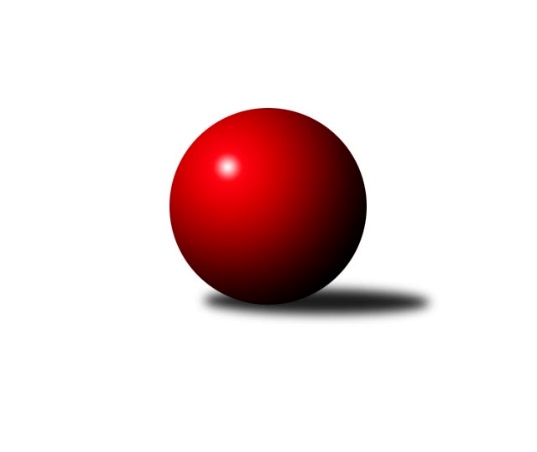 Č.8Ročník 2022/2023	27.10.2022Nejlepšího výkonu v tomto kole: 2677 dosáhlo družstvo: SK Žižkov BMistrovství Prahy 1 2022/2023Výsledky 8. kolaSouhrnný přehled výsledků:TJ Kobylisy A	- KK Slavoj C	7:1	2363:2332	6.0:6.0	24.10.TJ Kobylisy B	- KK Konstruktiva C	2:6	2280:2302	5.0:7.0	25.10.KK Slavia Praha	- SK Meteor C	7:1	2435:2376	6.0:6.0	25.10.TJ Rudná	- SK Uhelné sklady	7:1	2622:2511	8.0:4.0	26.10.SK Žižkov B	- KK Velké Popovice	8:0	2677:2431	11.0:1.0	26.10.VSK ČVUT 	- TJ Radlice B	5:3	2539:2535	6.5:5.5	27.10.SC Olympia Radotín	- SK Žižkov C	6:2	2580:2483	8.0:4.0	27.10.Tabulka družstev:	1.	VSK ČVUT	8	6	0	2	37.0 : 27.0 	49.5 : 46.5 	 2512	12	2.	KK Slavoj C	6	5	0	1	31.0 : 17.0 	47.0 : 25.0 	 2545	10	3.	TJ Rudná	7	5	0	2	40.5 : 15.5 	59.0 : 25.0 	 2583	10	4.	SC Olympia Radotín	8	5	0	3	37.0 : 27.0 	51.0 : 45.0 	 2491	10	5.	TJ Kobylisy A	8	4	1	3	36.5 : 27.5 	47.5 : 48.5 	 2365	9	6.	SK Žižkov B	6	4	0	2	29.0 : 19.0 	41.5 : 30.5 	 2512	8	7.	KK Konstruktiva C	7	3	2	2	29.5 : 26.5 	46.0 : 38.0 	 2410	8	8.	KK Slavia Praha	8	3	1	4	30.0 : 34.0 	46.0 : 50.0 	 2427	7	9.	TJ Kobylisy B	6	3	0	3	24.5 : 23.5 	38.5 : 33.5 	 2504	6	10.	SK Uhelné sklady	8	2	2	4	30.0 : 34.0 	46.5 : 49.5 	 2465	6	11.	TJ Radlice B	6	2	1	3	18.0 : 30.0 	32.0 : 40.0 	 2420	5	12.	SK Meteor C	7	2	0	5	20.5 : 35.5 	35.5 : 48.5 	 2370	4	13.	KK Velké Popovice	6	0	3	3	15.0 : 33.0 	21.5 : 50.5 	 2387	3	14.	SK Žižkov C	7	0	0	7	13.5 : 42.5 	26.5 : 57.5 	 2385	0Podrobné výsledky kola:	 TJ Kobylisy A	2363	7:1	2332	KK Slavoj C	Vladimír Kohout *1	 	 147 	 208 		355 	 1:1 	 406 	 	205 	 201		Jan Bürger	Václav Bouchal	 	 230 	 191 		421 	 1:1 	 383 	 	176 	 207		Jiří Kašpar	Lubomír Chudoba	 	 203 	 195 		398 	 1:1 	 385 	 	188 	 197		Stanislav Březina	Karel Sedláček	 	 185 	 194 		379 	 1:1 	 369 	 	191 	 178		Miroslav Bubeník *2	Karel Mašek *3	 	 200 	 202 		402 	 1:1 	 395 	 	185 	 210		Anton Stašák	Pavel Červinka	 	 204 	 204 		408 	 1:1 	 394 	 	184 	 210		Viktor Jungbauerrozhodčí:  Vedoucí družstevstřídání: *1 od 51. hodu Pavel Mezek, *2 od 56. hodu Petr Pravlovský, *3 od 66. hodu Jaromír ŽítekNejlepší výkon utkání: 421 - Václav Bouchal	 TJ Kobylisy B	2280	2:6	2302	KK Konstruktiva C	Pavel Moravec	 	 190 	 196 		386 	 1:1 	 392 	 	206 	 186		Stanislav Vesecký	Petr Moravec	 	 202 	 198 		400 	 2:0 	 357 	 	172 	 185		Miroslav Klement	Robert Kratochvíl	 	 204 	 207 		411 	 1:1 	 420 	 	202 	 218		Petr Barchánek	Zdeněk Šrot	 	 188 	 182 		370 	 1:1 	 369 	 	178 	 191		Hana Kovářová	Josef Mach	 	 167 	 186 		353 	 0:2 	 392 	 	192 	 200		Samuel Fujko	Michal Matyska	 	 186 	 174 		360 	 0:2 	 372 	 	192 	 180		Ivan Haraštarozhodčí:  Vedoucí družstevNejlepší výkon utkání: 420 - Petr Barchánek	 KK Slavia Praha	2435	7:1	2376	SK Meteor C	Zdeněk Novák	 	 223 	 189 		412 	 1:1 	 381 	 	188 	 193		Jindra Pokorná	Aleš Jungmann	 	 196 	 206 		402 	 2:0 	 385 	 	194 	 191		Zdeněk Barcal	Karel Vaňata	 	 199 	 189 		388 	 0:2 	 413 	 	202 	 211		Josef Tesař	Filip Knap	 	 208 	 201 		409 	 1:1 	 399 	 	189 	 210		Zuzana Edlmannová	Petr Knap	 	 216 	 184 		400 	 1:1 	 383 	 	191 	 192		Josef Jurášek	Jan Václavík	 	 216 	 208 		424 	 1:1 	 415 	 	204 	 211		Jan Petráčekrozhodčí:  Vedoucí družstevNejlepší výkon utkání: 424 - Jan Václavík	 TJ Rudná	2622	7:1	2511	SK Uhelné sklady	Peter Koščo	 	 210 	 219 		429 	 0:2 	 452 	 	213 	 239		Zbyněk Sedlák	Pavel Strnad	 	 234 	 195 		429 	 1:1 	 423 	 	210 	 213		Jan Hloušek	Ludmila Erbanová	 	 233 	 256 		489 	 2:0 	 422 	 	230 	 192		Antonín Knobloch	Jan Rokos	 	 212 	 202 		414 	 2:0 	 388 	 	188 	 200		Bohumil Bazika	Miluše Kohoutová	 	 217 	 219 		436 	 2:0 	 416 	 	214 	 202		Tomáš Dvořák	Jaromír Bok	 	 209 	 216 		425 	 1:1 	 410 	 	181 	 229		Martin Novákrozhodčí:  Vedoucí družstevNejlepší výkon utkání: 489 - Ludmila Erbanová	 SK Žižkov B	2677	8:0	2431	KK Velké Popovice	Josef Gebr	 	 217 	 218 		435 	 2:0 	 414 	 	211 	 203		Ladislav Musil	Martin Lukáš	 	 215 	 225 		440 	 2:0 	 374 	 	191 	 183		Jana Procházková	Miloslav Všetečka	 	 242 	 213 		455 	 2:0 	 408 	 	201 	 207		Petr Kapal	Irini Sedláčková	 	 186 	 228 		414 	 1:1 	 386 	 	189 	 197		Jaruška Havrdová	Jan Neckář	 	 264 	 218 		482 	 2:0 	 417 	 	206 	 211		Jiří Mrzílek	Jan Neckář ml.	 	 236 	 215 		451 	 2:0 	 432 	 	221 	 211		Bedřich Švecrozhodčí: Nejlepší výkon utkání: 482 - Jan Neckář	 VSK ČVUT 	2539	5:3	2535	TJ Radlice B	Pavel Jahelka	 	 218 	 235 		453 	 1:1 	 456 	 	233 	 223		Lukáš Lehner	Adam Vejvoda	 	 211 	 224 		435 	 0:2 	 459 	 	228 	 231		Jan Kamín	Milan Vejvoda	 	 176 	 215 		391 	 2:0 	 364 	 	174 	 190		Leoš Kofroň	Miroslav Kochánek	 	 219 	 210 		429 	 1.5:0.5 	 417 	 	207 	 210		Pavlína Kašparová	Tomáš Kuneš	 	 210 	 172 		382 	 0:2 	 443 	 	220 	 223		Radek Lehner	Jan Knyttl	 	 236 	 213 		449 	 2:0 	 396 	 	189 	 207		Marek Lehnerrozhodčí: Vedoucí družstevNejlepší výkon utkání: 459 - Jan Kamín	 SC Olympia Radotín	2580	6:2	2483	SK Žižkov C	Pavel Dvořák	 	 200 	 220 		420 	 1:1 	 431 	 	212 	 219		Pavel Váňa	Robert Asimus	 	 208 	 245 		453 	 1:1 	 461 	 	225 	 236		Stanislava Sábová	Petr Dvořák	 	 219 	 208 		427 	 1:1 	 414 	 	205 	 209		Jiří Váňa	Vladimír Zdražil	 	 217 	 241 		458 	 2:0 	 372 	 	191 	 181		Michal Truksa	Jiří Ujhelyi	 	 199 	 199 		398 	 2:0 	 390 	 	195 	 195		Vladislav Škrabal	Martin Pondělíček	 	 224 	 200 		424 	 1:1 	 415 	 	201 	 214		Petr Opatovskýrozhodčí:  Vedoucí družstevNejlepší výkon utkání: 461 - Stanislava SábováPořadí jednotlivců:	jméno hráče	družstvo	celkem	plné	dorážka	chyby	poměr kuž.	Maximum	1.	Vladimír Zdražil 	SC Olympia Radotín	482.83	317.8	165.0	4.5	3/4	(498)	2.	Ludmila Erbanová 	TJ Rudná	452.00	306.9	145.1	2.9	4/4	(489)	3.	Jan Nowak 	TJ Kobylisy B	445.83	307.5	138.3	6.8	3/3	(497)	4.	Jan Kamín 	TJ Radlice B	443.50	300.1	143.4	4.5	4/4	(479)	5.	Michal Matyska 	TJ Kobylisy B	442.50	299.8	142.7	5.8	3/3	(496)	6.	Martin Lukáš 	SK Žižkov B	439.67	305.8	133.8	6.0	2/3	(443)	7.	Lukáš Lehner 	TJ Radlice B	438.63	294.3	144.4	3.5	4/4	(463)	8.	Jan Knyttl 	VSK ČVUT 	437.50	304.8	132.7	6.7	4/4	(480)	9.	Robert Asimus 	SC Olympia Radotín	436.80	296.4	140.4	3.2	4/4	(482)	10.	Pavel Červinka 	TJ Kobylisy A	436.72	294.2	142.6	3.7	3/3	(484)	11.	Stanislav Březina 	KK Slavoj C	434.30	290.3	144.0	2.5	5/5	(475)	12.	Jan Bürger 	KK Slavoj C	434.00	298.9	135.1	4.0	5/5	(474)	13.	Viktor Jungbauer 	KK Slavoj C	432.90	300.2	132.7	5.7	5/5	(486)	14.	Adam Vejvoda 	VSK ČVUT 	432.44	292.7	139.8	5.3	4/4	(478)	15.	Miluše Kohoutová 	TJ Rudná	430.63	292.8	137.8	3.3	4/4	(450)	16.	Pavel Jahelka 	VSK ČVUT 	430.50	297.2	133.4	5.3	4/4	(476)	17.	Jan Neckář 	SK Žižkov B	428.67	298.0	130.7	7.8	3/3	(482)	18.	Anton Stašák 	KK Slavoj C	428.25	289.0	139.3	3.8	4/5	(474)	19.	Miloslav Všetečka 	SK Žižkov B	426.83	297.5	129.3	7.3	3/3	(466)	20.	Martin Pondělíček 	SC Olympia Radotín	426.80	295.0	131.8	6.0	3/4	(472)	21.	Anna Sailerová 	SK Žižkov B	426.17	294.0	132.2	5.0	2/3	(454)	22.	Jaromír Bok 	TJ Rudná	426.13	284.5	141.6	6.0	4/4	(455)	23.	Petr Barchánek 	KK Konstruktiva C	425.00	290.8	134.2	4.3	3/4	(466)	24.	Robert Kratochvíl 	TJ Kobylisy B	423.83	294.7	129.2	5.2	2/3	(433)	25.	Milan Vejvoda 	VSK ČVUT 	423.05	286.4	136.7	8.2	4/4	(471)	26.	Filip Knap 	KK Slavia Praha	423.04	287.8	135.2	5.5	4/4	(466)	27.	Pavel Strnad 	TJ Rudná	422.88	303.6	119.3	8.8	4/4	(479)	28.	Ladislav Musil 	KK Velké Popovice	422.13	294.6	127.5	5.4	4/4	(466)	29.	Martin Novák 	SK Uhelné sklady	420.90	291.6	129.3	5.0	5/5	(443)	30.	Jan Hloušek 	SK Uhelné sklady	418.33	298.4	119.9	8.2	4/5	(439)	31.	Tomáš Dvořák 	SK Uhelné sklady	417.20	289.0	128.3	5.8	5/5	(443)	32.	Pavel Moravec 	TJ Kobylisy B	416.25	293.1	123.2	7.4	3/3	(448)	33.	Jan Rokos 	TJ Rudná	416.00	290.9	125.1	6.9	4/4	(453)	34.	Jiří Kašpar 	KK Slavoj C	415.60	281.9	133.7	6.5	5/5	(441)	35.	Irini Sedláčková 	SK Žižkov B	415.33	283.5	131.8	6.9	3/3	(434)	36.	Aleš Jungmann 	KK Slavia Praha	414.92	286.0	128.9	5.7	4/4	(446)	37.	Pavel Váňa 	SK Žižkov C	414.73	288.2	126.5	8.1	5/5	(446)	38.	Jan Neckář  ml.	SK Žižkov B	414.56	291.4	123.1	10.6	3/3	(451)	39.	Jiří Mrzílek 	KK Velké Popovice	414.00	290.9	123.1	5.6	4/4	(444)	40.	Pavel Dvořák 	SC Olympia Radotín	413.25	293.2	120.1	9.7	4/4	(450)	41.	Radek Lehner 	TJ Radlice B	412.42	282.8	129.6	8.6	4/4	(443)	42.	Karel Vaňata 	KK Slavia Praha	411.56	283.6	127.9	7.5	4/4	(445)	43.	Stanislav Vesecký 	KK Konstruktiva C	409.50	282.3	127.3	9.7	4/4	(444)	44.	Tomáš Kazimour 	SK Žižkov C	409.25	286.3	123.0	6.1	4/5	(471)	45.	Zbyněk Sedlák 	SK Uhelné sklady	409.20	288.3	120.9	8.2	5/5	(452)	46.	Antonín Knobloch 	SK Uhelné sklady	407.15	293.2	114.0	9.3	5/5	(422)	47.	Zdeněk Novák 	KK Slavia Praha	406.63	289.2	117.4	9.9	4/4	(430)	48.	Hana Kovářová 	KK Konstruktiva C	406.33	285.5	120.8	8.7	4/4	(429)	49.	Přemysl Šámal 	SK Meteor C	406.25	286.9	119.4	10.1	4/5	(415)	50.	Stanislava Sábová 	SK Žižkov C	406.20	281.3	124.9	7.4	5/5	(461)	51.	Josef Tesař 	SK Meteor C	405.80	287.0	118.8	9.8	5/5	(456)	52.	Karel Mašek 	TJ Kobylisy A	404.93	282.0	122.9	6.7	3/3	(465)	53.	Petr Moravec 	TJ Kobylisy B	404.78	282.0	122.8	10.0	3/3	(436)	54.	Zdeněk Barcal 	SK Meteor C	404.13	283.0	121.1	8.3	5/5	(441)	55.	Lubomír Chudoba 	TJ Kobylisy A	404.11	280.1	124.0	6.6	3/3	(441)	56.	Pavlína Kašparová 	TJ Radlice B	401.50	287.9	113.6	11.8	4/4	(439)	57.	Jan Václavík 	KK Slavia Praha	399.63	285.9	113.7	9.3	4/4	(440)	58.	Karel Hybš 	KK Konstruktiva C	399.50	284.8	114.7	9.5	3/4	(440)	59.	Tomáš Pokorný 	SK Žižkov C	399.50	290.0	109.5	9.9	4/5	(451)	60.	Martin Kučerka 	KK Velké Popovice	399.13	283.4	115.8	8.6	4/4	(433)	61.	Samuel Fujko 	KK Konstruktiva C	398.94	279.4	119.5	9.6	4/4	(437)	62.	Vojtěch Zlatník 	SC Olympia Radotín	397.83	283.0	114.8	10.5	3/4	(442)	63.	Jaruška Havrdová 	KK Velké Popovice	396.00	278.4	117.6	10.6	4/4	(416)	64.	Bohumil Bazika 	SK Uhelné sklady	395.20	279.1	116.1	9.7	5/5	(417)	65.	Jan Petráček 	SK Meteor C	395.20	287.1	108.1	11.3	5/5	(446)	66.	Josef Gebr 	SK Žižkov B	394.67	283.2	111.4	8.4	3/3	(435)	67.	Václav Bouchal 	TJ Kobylisy A	392.33	281.9	110.4	10.1	2/3	(422)	68.	Zdeněk Šrot 	TJ Kobylisy B	392.11	282.7	109.4	12.2	3/3	(411)	69.	Miroslav Klement 	KK Konstruktiva C	390.75	278.0	112.8	9.0	4/4	(420)	70.	Ivan Harašta 	KK Konstruktiva C	389.67	284.8	104.9	10.0	3/4	(405)	71.	Petr Dvořák 	SC Olympia Radotín	388.50	277.6	110.9	9.8	4/4	(486)	72.	Bedřich Švec 	KK Velké Popovice	386.13	276.0	110.1	9.0	4/4	(432)	73.	Petr Opatovský 	SK Žižkov C	385.58	273.2	112.4	9.5	4/5	(415)	74.	Petr Knap 	KK Slavia Praha	384.56	275.7	108.9	10.8	4/4	(404)	75.	Marek Lehner 	TJ Radlice B	382.33	275.7	106.7	10.0	3/4	(396)	76.	Karel Sedláček 	TJ Kobylisy A	382.08	263.7	118.4	8.6	3/3	(406)	77.	Josef Mach 	TJ Kobylisy B	374.13	266.8	107.4	14.3	2/3	(382)	78.	Jiří Ujhelyi 	SC Olympia Radotín	371.33	270.2	101.2	14.5	3/4	(398)	79.	Miroslav Kochánek 	VSK ČVUT 	371.20	268.1	103.1	10.7	3/4	(439)	80.	Petr Kapal 	KK Velké Popovice	371.13	260.4	110.8	10.8	4/4	(408)	81.	Josef Jurášek 	SK Meteor C	370.50	269.0	101.5	12.5	4/5	(384)	82.	Leoš Kofroň 	TJ Radlice B	370.33	266.3	104.0	12.4	4/4	(396)	83.	Vladimír Kohout 	TJ Kobylisy A	363.00	263.0	100.0	13.5	2/3	(384)	84.	Jaromír Žítek 	TJ Kobylisy A	348.13	268.0	80.1	17.0	2/3	(389)		Pavel Kasal 	TJ Rudná	480.50	321.5	159.0	3.0	2/4	(490)		Luboš Kocmich 	VSK ČVUT 	443.00	283.5	159.5	1.0	2/4	(462)		Miroslav Bubeník 	KK Slavoj C	441.67	306.7	135.0	7.8	3/5	(465)		Peter Koščo 	TJ Rudná	429.00	278.0	151.0	6.0	1/4	(429)		Radek Pauk 	SC Olympia Radotín	428.50	299.5	129.0	8.5	1/4	(447)		Daniel Kulhánek 	KK Slavoj C	420.00	307.0	113.0	6.0	1/5	(420)		Miloslav Dušek 	SK Uhelné sklady	415.00	293.0	122.0	6.0	1/5	(415)		Jiří Váňa 	SK Žižkov C	414.00	301.0	113.0	12.0	1/5	(414)		David Knoll 	VSK ČVUT 	411.00	294.0	117.0	10.0	1/4	(411)		Jiří Piskáček 	VSK ČVUT 	409.00	291.6	117.4	9.6	2/4	(453)		Dana Školová 	SK Uhelné sklady	401.00	306.0	95.0	12.0	1/5	(401)		Tomáš Jícha 	KK Velké Popovice	400.00	279.0	121.0	7.0	1/4	(400)		Zuzana Edlmannová 	SK Meteor C	399.00	278.0	121.0	6.0	1/5	(399)		Adam Vaněček 	SK Žižkov C	398.67	287.6	111.1	11.3	3/5	(458)		Jindra Pokorná 	SK Meteor C	393.50	292.0	101.5	11.5	2/5	(406)		Ivana Vlková 	SK Meteor C	391.67	277.7	114.0	8.2	3/5	(421)		Jiří Spěváček 	TJ Rudná	390.33	273.5	116.8	9.7	2/4	(463)		Martin Šimek 	SC Olympia Radotín	390.00	269.0	121.0	10.0	1/4	(390)		Roman Hrdlička 	KK Slavoj C	389.00	267.0	122.0	6.0	1/5	(389)		Vladislav Škrabal 	SK Žižkov C	388.00	274.0	114.0	12.5	2/5	(390)		Tomáš Herman 	SK Žižkov C	387.00	265.0	122.0	7.0	1/5	(387)		Pavel Mezek 	TJ Kobylisy A	383.00	274.7	108.3	7.3	1/3	(397)		Tomáš Kuneš 	VSK ČVUT 	382.00	294.0	88.0	24.0	1/4	(382)		Josef Kučera 	SK Meteor C	381.22	269.2	112.0	11.4	3/5	(441)		Karel Erben 	TJ Kobylisy B	378.00	259.0	119.0	12.0	1/3	(378)		Jana Procházková 	KK Velké Popovice	374.00	296.0	78.0	21.0	1/4	(374)		Michal Truksa 	SK Žižkov C	372.00	280.0	92.0	14.0	1/5	(372)		Jiří Škoda 	VSK ČVUT 	363.00	249.0	114.0	9.0	1/4	(363)		Tomáš Jiránek 	KK Slavia Praha	354.00	260.3	93.8	12.8	2/4	(356)		Filip Lafek 	SK Žižkov C	308.00	241.0	67.0	20.0	1/5	(308)		Petr Lavička 	TJ Radlice B	290.00	211.0	79.0	26.0	1/4	(290)Sportovně technické informace:Starty náhradníků:registrační číslo	jméno a příjmení 	datum startu 	družstvo	číslo startu12109	Peter Koščo	26.10.2022	TJ Rudná	1x14640	Tomáš Kuneš	27.10.2022	VSK ČVUT 	1x22254	Michal Truksa	27.10.2022	SK Žižkov C	1x25485	Jan Neckář ml.	26.10.2022	SK Žižkov B	5x1086	Zuzana Edlmannová	25.10.2022	SK Meteor C	1x22271	Jana Procházková	26.10.2022	KK Velké Popovice	1x
Hráči dopsaní na soupisku:registrační číslo	jméno a příjmení 	datum startu 	družstvo	20868	Jiří Váňa	27.10.2022	SK Žižkov C	Program dalšího kola:9. kolo1.11.2022	út	17:00	SK Meteor C - SK Žižkov B	2.11.2022	st	17:00	SK Žižkov C - KK Slavia Praha	3.11.2022	čt	17:30	KK Velké Popovice - TJ Rudná	3.11.2022	čt	17:30	SC Olympia Radotín - TJ Radlice B	3.11.2022	čt	17:30	KK Konstruktiva C - TJ Kobylisy A	3.11.2022	čt	17:30	SK Uhelné sklady - TJ Kobylisy B	4.11.2022	pá	17:30	KK Slavoj C - VSK ČVUT 	Nejlepší šestka kola - absolutněNejlepší šestka kola - absolutněNejlepší šestka kola - absolutněNejlepší šestka kola - absolutněNejlepší šestka kola - dle průměru kuželenNejlepší šestka kola - dle průměru kuželenNejlepší šestka kola - dle průměru kuželenNejlepší šestka kola - dle průměru kuželenNejlepší šestka kola - dle průměru kuželenPočetJménoNázev týmuVýkonPočetJménoNázev týmuPrůměr (%)Výkon2xLudmila ErbanováRudná4893xLudmila ErbanováRudná114.954893xJan NeckářŽižkov B4821xJan NeckářŽižkov B111.494821xStanislava SábováŽižkov C4611xVáclav BouchalKobylisy A109.984212xJan KamínRadlice B4593xPetr BarchánekKonstruktiva C109.724204xVladimír ZdražilRadotín4583xJan KamínRadlice B108.314592xLukáš LehnerRadlice B4561xStanislava SábováŽižkov C107.89461